ATC University College Dublin — summer school in Ireland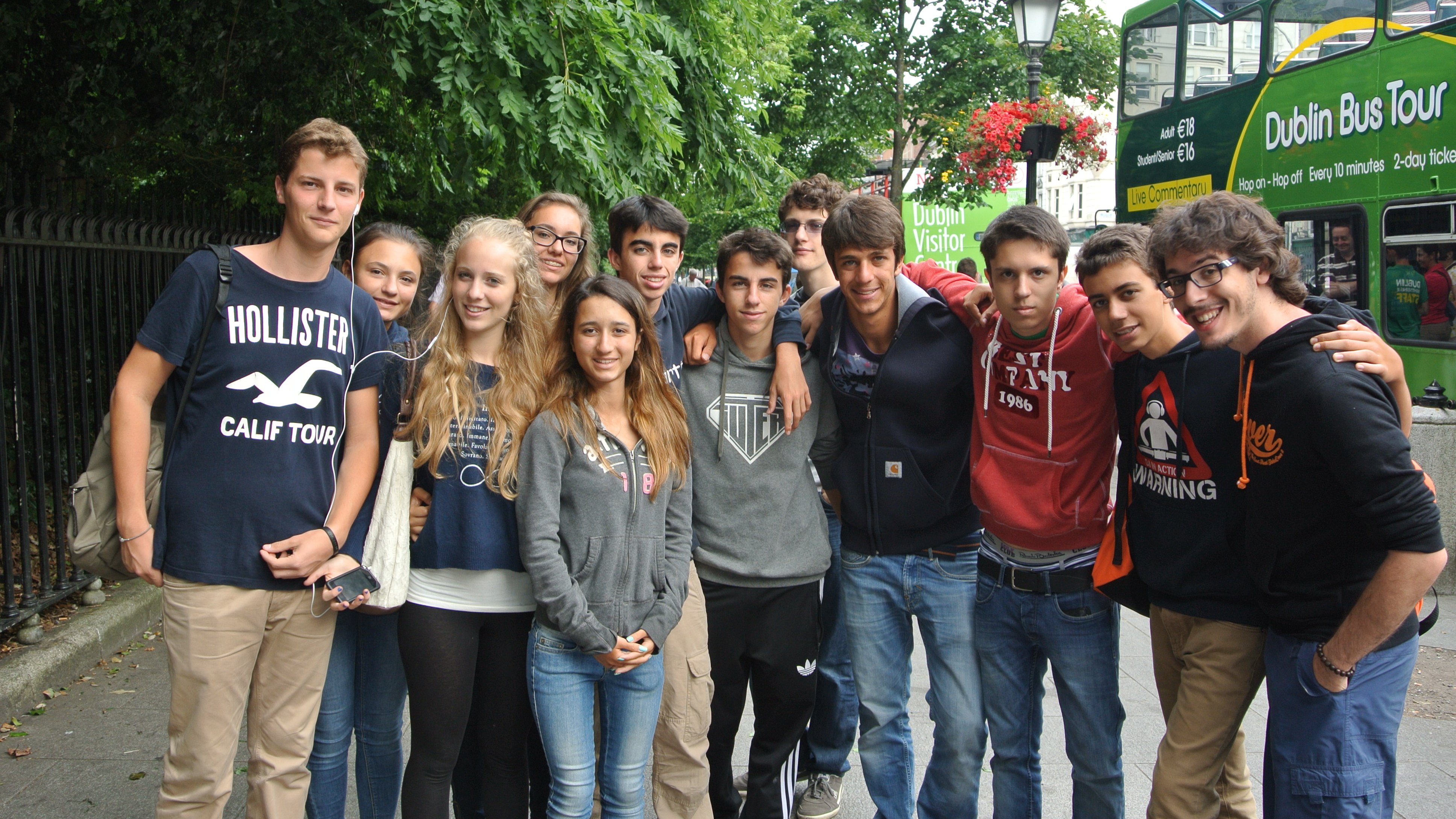 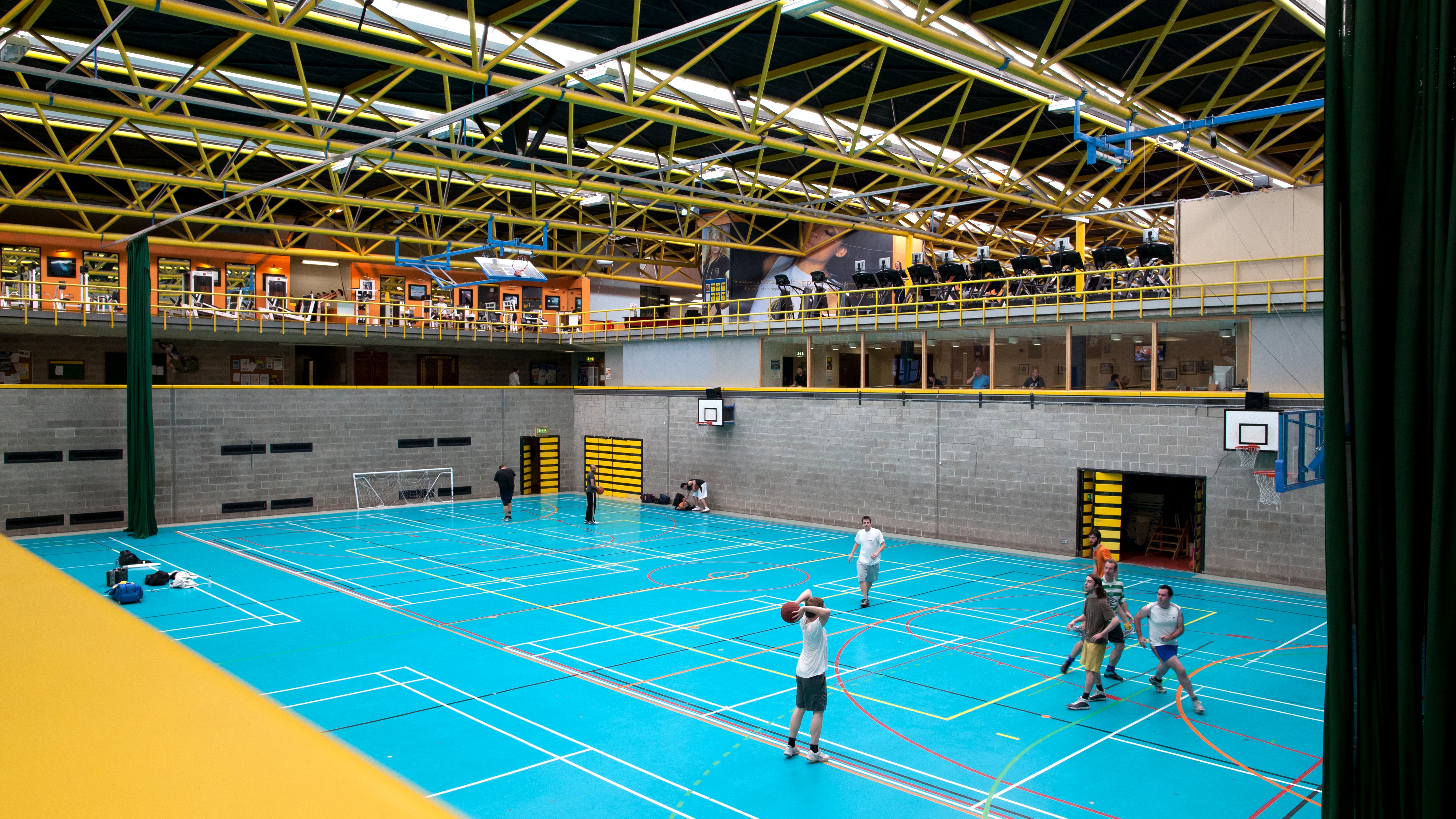 University College Dublin, Stillorgan Road, Belfield, Dublin 4, Ireland, from 13 to 17 ageDescriptionWhy choose this programInfrastructureSport infrastructureHobbies and clubsWhat else included in the program priceRecommended arrival cityДублинSample timetableFor booking please go to www.travelclass.org Course intensity15AccommodationCampusRoom typeSingleBathroom facilitiesEn-suiteMealsBreakfast, Lunch and DinnerExcursions per week4Weekday excursions3Full day excursions1MorningAfternoonEveningDay 1Arrival Day!Arrival Day!Arrival Day!Day 2LessonsOrientation Tour of DublinMixer GamesDay 3LessonsEPIC Ireland Trash FashionDay 4LessonsWorld of WorkIrish NightDay 5LessonsATC Projects- PhotographyATC OlympicsDay 6Full Day Tour -  Cliffs of Moher Cliffs of Moher Black and White DiscoDay 7Full Day Tour - BrayKaraokeDay 8Free dayDay 9LessonsATC ProjectsGamesDay 10LessonsHalf day excursionKaraokeDay 11LessonsATC ProjectsDiscoDay 12LessonsHalf day excursionIrish nightDay 13LessonsATC ProjectsQuizDay 14Full day tripFull day tripFull day trip